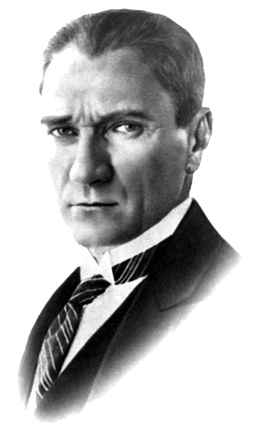 Öğretmenler!Yeni nesil sizin eseriniz olacaktır.                                       Mustafa Kemal ATATÜRKEy Türk Gençliği!Birinci vazifen, Türk istiklâlini, Türk Cumhuriyeti'ni, ilelebet muhafaza ve müdafaa etmektir.Mevcudiyetinin ve istikbalinin yegâne temeli budur. Bu temel senin en kıymetli hazinendir. İstikbalde dahi seni bu hazineden mahrum etmek isteyecek, dahili ve harici bedhahların olacaktır. Bir gün, istiklâl ve cumhuriyeti müdafaa mecburiyetine düşersen, vazifeye atılmak için, içinde bulunacağın vaziyetin imkân ve şeraitini düşünmeyeceksin! Bu imkân ve şerait, çok namüsait bir mahiyette tezahür edebilir. İstiklâl ve cumhuriyetine kasdedecek düşmanlar, bütün dünyada emsali görülmemiş bir galibiyetin mümessili olabilirler. Cebren ve hile ile aziz vatanın bütün kaleleri zaptedilmiş, bütün tersanelerine girilmiş, bütün orduları dağıtılmış ve memleketin her köşesi bilfiil işgal edilmiş olabilir. Bütün bu şeraitten daha elim ve daha vahim olmak üzere, memleketin dahilinde, iktidara sahip olanlar gaflet ve dalâlet ve hatta hıyanet içinde bulunabilirler. Hatta bu iktidar sahipleri şahsi menfaatlerini, müstevlilerin siyasi emelleriyle tevhit edebilirler. Millet, fakr-ü zaruret içinde harap ve bitap düşmüş olabilir.Ey Türk istikbalinin evladı! İşte, bu ahval ve şerait içinde dahi vazifen, Türk İstiklâl ve Cumhuriyeti'ni kurtarmaktır! Muhtaç olduğun kudret, damarlarındaki asil kanda mevcuttur! (1927)İLKÖĞRETİM KURUMLARI (İLKOKUL VE ORTAOKUL) HAFTALIK DERS ÇİZELGESİÇİZELGENİN UYGULANMASI İLE İLGİLİ AÇIKLAMALARSerbest etkinliklerin uygulanması velinin isteği doğrultusunda okul yönetiminin kararına bağlı olup zorunlu değildir.Okullarda seçmeli ders uygulaması konusunda esneklik sağlanacak ve her okul yönetimi kendi imkânları doğrultusunda çizelgenin seçmeli dersler bölümünde yer alan azami 10 dersten bir grup oluşturacaktır. Öğrenciler, kendi okullarında okul yönetimi tarafından oluşturulan gruptan derslerini seçecektir.Seçmeli derslerin kaç kez alınabileceği dersin adının yanında parantez içinde belirtilmiştir.Seçmeli derslerden birden fazla sınıf düzeyinde alınabilecek derslerin öğretim programları modüler bir yapıda oluşturulacaktır. Öğrenciler bu derslerden herhangi birini, 5-8. sınıf arasında herhangi bir sınıfta ya da sürekli olarak alabileceklerdir. Öğrenci, beşinci sınıftan itibaren programda  seçmeli olarak yer alan bir dersi ilk kez sekizinci sınıfta alabileceği gibi, bu dersi beşinci sınıftan itibaren sürekli olarak seçebilir ya da herhangi bir sınıf düzeyinde başka bir alandan ders seçebilir.Öğretim programlarının uygulanmasında haftanın belirli bir günü/günleri altı (6) ders saatlik zaman dilimi "seçmeli ders saatleri" olarak belirlenir. Bu şekilde farklı sınıf düzeylerinde olup fakat seçtikleri ders açısından aynı seviyede olan öğrencilerden seçmeli ders grubu oluşturulması sağlanır. Örneğin bir öğrenci Kur'an-ı Kerim dersini ilk kez yedinci sınıfta alıyorsa ve henüz başlangıç seviyesinde ise bu dersi beşinci, altıncı ve sekizinci sınıfta okuyan ve başlangıç seviyesinde olan öğrencilerle birlikte alabilir. Böylece hem kaynakların daha rasyonel kullanılması hem de öğrencilerin tercih haklarının karşılanması sağlanır.Sanat ve Spor grubunda yer alan Görsel Sanatlar, Müzik, Spor ve Fizikî Etkinlikler dersleriöğrencilerin tercihlerine bağlı olarak iki (2) ya da dört (4) ders saati olarak seçilebilir.Beşinci sınıfta Türkçe, Matematik, Fen Bilimleri, Sosyal Bilgiler, Din Kültürü ve Ahlak Bilgisi dersleri (20 ders saati) ile en az dört (4) ders saatlik seçmeli dersi tamamlamak kaydıyla, imkân ve şartları uygun olan okullarda isteğe bağlı olarak onsekiz (18) ders saatine kadar yabancı dil dersi öğretimi yapılabilir. Bu uygulamayı yapan okullarda, öğrencilerin hazır bulunuşluk düzeyleri dikkate alınarak Talim ve Terbiye Kurulunca kabul edilmiş ve uygulanmakta olan yabancı dil dersi öğretim programlarına dayalı olarak dersin zümre öğretmenleri kurulunca hazırlanan öğretim programları uygulanabilir.İsteyen okullarda on (10) ders saatine kadar okul ve çevrenin şartları ile öğrencilerin bireysel özellikleri ve ihtiyaçları dikkate alınarak okul yönetiminin kararıyla her türlü eğitici faaliyet uygulanabilir. (Örneğin sanat etkinlikleri, sportif çalışmalar, sosyal ve kültürel etkinlikler, yabancı dil vb.)2019 – 2020 EĞİTİM – ÖĞRETİM YILIPİYALEPAŞA İLKOKULU 2-A SINIFI HAFTALIK DERS PROGRAMIÖğretmen Telefon No :													 Giray KARAGÜN                                                                                         2-A Sınıfı Öğretmeni   NOT : Sabah toplanma saati 08.40’tır. Öğle tatili 12.15-12.55 arasıdır. Okul bitiş saati 14.30’dur.Öğrencilerimiz sabah toplanma saatine ve 1. derse geç kalmasın. Çıkışta çocuğunu almaya gelen velilerimiz geç kalmasın. Çocuğunuzu sınıf önünde, koridorlarda veya okul bahçesinde değil okulun dışında bekleyiniz. İstiklal Marşı törenlerinde okul bahçesinin dışında bekleyiniz.
Öğretmen, veli toplantıları ve bireysel görüşmeler yapacaktır. Derslerimi bölmeyiniz. Çocuğunuzla ilgili özel durumları veya gelemeyecekse gelemeyeceğini whatsapptan veya mesajla yazarak bana bildiriniz. Telefonla beni aramayınız. Gerekli durumlarda ben sizleri arar ve görüşürüm.PİYALEPAŞA İLKOKULU MÜDÜRLÜĞÜ2019-2020 EĞİTİM ÖĞRETİM YILIZAMAN ÇİZELGESİÖĞRETMEN DOSYASI IÇERIĞİM
Kendinden posetli bir dosya içerisine
1. Atamız ve arkasına gençliğe hitabe
2. Öğrtmen isim, tc, sınıf şube adı mevcudu vb.
3.Meb haftalık ders saatleri çizelgesi + haftalık ders programi
4. Yıllık çalışma planı
5. İş günü takvimi + belirli günler listesi
6.Ders giriş çıkış saatleri
7. Tek sayfada tüm öğrencilerin anne baba tlf ve meslek, doğum tarihi, tc no, okul no tablosu
8. Kız ve erkek çocuklar boy kilo persantil cizelgesi + öğrenci ölçümleri (1,2,3,4.sinif içeren tek tablo)
9. Yıllık rehberlik hizmetleri plani
10. Il içi tüm gezi yerleri listesi (gidilenler tarihiyle işaretli) + tüm geziler izin dilekçeleri + gezi izin belgeleri
11. Veli toplantı tutanakları
12. Bireysel veli görüşme tutanaklari
13. Çesitli kurs ve başarı belgeleri renkli fotokopisi (asıllar evde)
14. Velilere yollanan çeşitli anket ve duyuru kağıtları birer örneği (kenarına kurşun kalemle tarihi)
15. Okul idaresinin verdiği çeşitli belgelerPelin AU öğretmenime ait dosya içeriğidir.DERSLERDERSLERDERSLERSINIFLARSINIFLARSINIFLARSINIFLARSINIFLARSINIFLARSINIFLARSINIFLARDERSLERDERSLERDERSLERİLKOKULİLKOKULİLKOKULİLKOKULORTAOKULORTAOKULORTAOKULORTAOKULDERSLERDERSLERDERSLER12345678ZORUNLU DERSLERTürkçeTürkçe1010886655ZORUNLU DERSLERMatematikMatematik55555555ZORUNLU DERSLERHayat BilgisiHayat Bilgisi443ZORUNLU DERSLERFen BilimleriFen Bilimleri334444ZORUNLU DERSLERSosyal BilgilerSosyal Bilgiler3333ZORUNLU DERSLERT.C. İnkılâp Tarihi ve AtatürkçülükT.C. İnkılâp Tarihi ve Atatürkçülük2ZORUNLU DERSLERYabancı DilYabancı Dil2223344ZORUNLU DERSLERDin Kültürü ve Ahlak BilgisiDin Kültürü ve Ahlak Bilgisi22222ZORUNLU DERSLERGörsel SanatlarGörsel Sanatlar11111111ZORUNLU DERSLERMüzikMüzik11111111ZORUNLU DERSLERBeden Eğitimi ve OyunBeden Eğitimi ve Oyun5552ZORUNLU DERSLERBeden Eğitimi ve SporBeden Eğitimi ve Spor2222ZORUNLU DERSLERTeknoloji ve TasarımTeknoloji ve Tasarım22ZORUNLU DERSLERTrafik GüvenliğiTrafik Güvenliği1ZORUNLU DERSLERBilişim Teknolojileri ve YazılımBilişim Teknolojileri ve Yazılım22ZORUNLU DERSLERRehberlik ve Kariyer PlanlamaRehberlik ve Kariyer Planlama1ZORUNLU DERSLERİnsan Hakları, Yurttaşlık ve Demokrasiİnsan Hakları, Yurttaşlık ve Demokrasi2ZORUNLU DERS TOPLAMIZORUNLU DERS TOPLAMIZORUNLU DERS TOPLAMI2628283029292929SEÇMELİ DERSLERDin, Ahlak veDeğerlerKur'an-ı Kerim (4)2222SEÇMELİ DERSLERDin, Ahlak veDeğerlerPeygamberimizin Hayatı (4)2222SEÇMELİ DERSLERDin, Ahlak veDeğerlerTemel Dinî Bilgiler (2)2222SEÇMELİ DERSLERDil veAnlatımOkuma Becerileri (1)22SEÇMELİ DERSLERDil veAnlatımYazarlık ve Yazma Becerileri (4)2222SEÇMELİ DERSLERDil veAnlatımYaşayan Diller ve Lehçeler (4)2222SEÇMELİ DERSLERDil veAnlatımİletişim ve Sunum Becerileri (1)22SEÇMELİ DERSLERYabancı DilYabancı Dil (Bakanlar Kurulu Kararıile Kabul Edilen Diller) (4)2222SEÇMELİ DERSLERFen Bilimleri ve MatematikBilim Uygulamaları (4)2222SEÇMELİ DERSLERFen Bilimleri ve MatematikMatematik Uygulamaları (4)2222SEÇMELİ DERSLERFen Bilimleri ve MatematikÇevre Eğitimi (1)22SEÇMELİ DERSLERFen Bilimleri ve MatematikBilişim Teknolojileri ve Yazılım (2)22SEÇMELİ DERSLERSanat ve SporGörsel Sanatlar (Resim, GelenekselSanatlar, Plastik Sanatlar vb.) (4)2/(4)2/(4)2/(4)2/(4)SEÇMELİ DERSLERSanat ve SporMüzik (4)2/(4)2/(4)2/(4)2/(4)SEÇMELİ DERSLERSanat ve SporSpor ve Fizikî Etkinlikler (AlanlaraGöre Modüller Oluşturulacaktır) (4)2/(4)2/(4)2/(4)2/(4)SEÇMELİ DERSLERSanat ve SporDrama (2)22SEÇMELİ DERSLERSanat ve SporZekâ Oyunları (4)2222SEÇMELİ DERSLERSosyal BilimlerHalk Kültürü (4)2222SEÇMELİ DERSLERSosyal Bilimler“Şehrimiz …” (1)2222SEÇMELİ DERSLERSosyal BilimlerOrtak Türk Tarihi (1)2SEÇMELİ DERSLERSosyal BilimlerMedya Okuryazarlığı (1)22SEÇMELİ DERSLERSosyal BilimlerHukuk ve Adalet (1)222SEÇMELİ DERSLERSosyal BilimlerDüşünme Eğitimi (2)22Seçilebilecek Ders Saati SayısıSeçilebilecek Ders Saati SayısıSeçilebilecek Ders Saati Sayısı6666SERBEST ETKİNLİKLERSERBEST ETKİNLİKLERSERBEST ETKİNLİKLER422TOPLAM DERSTOPLAM DERSTOPLAM DERS30303030353535352019 - 2020 EĞİTİM ÖĞRETİM YILI
YILLIK ÇALIŞMA PROGRAMI2019 - 2020 EĞİTİM ÖĞRETİM YILI
YILLIK ÇALIŞMA PROGRAMI2019 - 2020 EĞİTİM ÖĞRETİM YILI
YILLIK ÇALIŞMA PROGRAMI2019 - 2020 EĞİTİM ÖĞRETİM YILI
YILLIK ÇALIŞMA PROGRAMI2019 - 2020 EĞİTİM ÖĞRETİM YILI
YILLIK ÇALIŞMA PROGRAMIAYLARYAPILACAK ÇALIŞMALARYAPILACAK ÇALIŞMALARYAPILACAK ÇALIŞMALARDÜŞÜNCELEREYLÜL1.Seminer çalışmalarının yapılmasıEYLÜL2.Resmi yazıların okunmasıEYLÜL3.Birinci dönem zümre öğretmenler toplantısının yapılmasıEYLÜL4.Okul ve dersliklerin eğitim öğretime hazırlanmasıEYLÜL5.Ünitelendirilmiş yıllık ders planlarının ve günlük planların hazırlanmasıEYLÜL6.Sınıf levhalarının araç ve gereçlerin hazırlanmasıEYLÜL7.Veli toplantısının yapılması EYLÜL8.Değerler Eğitimi Panosunun oluşturulmasıEYLÜL9.İlköğretim Haftasının kutlanması (Eylül ayının 3. Haftası)EYLÜLEYLÜLEKİM1.Öğrencilerin; ağırlık, boy ölçülerinin alınarak grafiklere işlenmesiEKİM2.Eylül ayında yapılamamışsa veli toplantısının yapılmasıEKİM3.Sınıf panolarının düzenlenmesiEKİM4.E-okula öğrenci bilgilerinin işlenmesiEKİM5.Sınıf kitaplığına yeni kitapların sağlanmasıEKİM6.E-okulda sınıf kitaplığı oluşturularak okunan kitapların işlenmesiEKİM7.Hayvanları Koruma Günü etkinliklerinin yapılması (4 Ekim)EKİM8.Cumhuriyet Bayramı kutlama töreninin yapılması (29 Ekim)EKİMEKİMKASIM1.Kazanım değerlendirme ve öğrenci gözlem formlarının işlenmesi KASIM2.Öğrenci davranışlarının gözlenip değerlendirilmesiKASIM3.Kızılay Haftası kutlamasının yapılması ( 29 Ekim – 4 Kasım)KASIM4.Atatürk Haftası etkinliklerinin yapılması (10 – 16 Kasım )KASIM5.Afet Eğitimi Hazırlık Günü etkinliklerinin yapılması (12 Kasım)KASIM6.Öğretmenler Günü kutlama etkinliklerinin yapılması (24 Kasım)KASIMKASIMARALIK1.Öğrenci kişisel bilgilerinin e-okulda güncellenmesiARALIK2.Kazanım değerlendirme ve öğrenci gözlem formlarının işlenmesiARALIK3.Sınıfa duvar takvimi sağlanmasıARALIK4.E-okula öğrencilerce okunan kitapların işlenmesiARALIK5.İnsan Hakları ve Demokrasi Haftası etkinliklerinin yapılması ( 10 Aralık)ARALIK6.Tutum, Yatırım ve Türk Malları Haftasının kutlanması (12-18 Aralık)ARALIKARALIKOCAK1.E-okulda karne işlemlerinin tamamlanmasıOCAK2.Enerji Tasarrufu Haftasının kutlanması (Ocak ayının 2. Haftası)OCAK3.Karnelerin dağıtılarak 1. Dönem yarıyıl tatiline girilmesiOCAKOCAKAYLARYAPILACAK ÇALIŞMALARYAPILACAK ÇALIŞMALARYAPILACAK ÇALIŞMALARDÜŞÜNCELERŞUBAT1.Öğrenci boy ve ağırlık ölçülerinin alınması ve e-okula işlenmesiŞUBAT2.Meslekî yayınların okunmasıŞUBAT3.İkinci dönem zümre öğretmenler toplantısının yapılmasıŞUBAT4.İkinci dönem veli toplantısının yapılmasıŞUBAT5.Sivil Savunma Günü etkinliklerinin yapılması (28 Mart)ŞUBATŞUBATMART1.Sınıf veli toplantısının yapılmasıMART2.Kazanım değerlendirme ve öğrenci gözlem formlarının işlenmesiMART3.Yeşilay Haftasının kutlanması (1-7 Mart)MART4.Bilim ve Teknoloji Haftasının kutlanması (8-14 Mart)MART5.İstiklâl Marşı'nın Kabulü ve Mehmet Akif Ersoy'u Anma Günü (12 Mart)MART6.Tüketiciyi Koruma Haftasının kutlanması (15-21 Mart)MART7.Çanakkale Şehitlerini Anma Günü etkinliklerinin yapılması (18 Mart)MART8.Türk Dünyası ve Toplulukları Haftası (21 Mart Nevruz Günü Haftası)MART9.Orman Haftasının kutlanması(21-26 Mart)MART10.Dünya Tiyatrolar Gününün kutlanması (27 Mart)MARTMARTNİSAN1.Konularla ilgili yapılabilecek çevre gezilerinin yapılmasıNİSAN2.Kazanım değerlendirme ve öğrenci gözlem formlarının işlenmesiNİSAN3.E-okula öğrencilerce okunan kitapların işlenmesiNİSAN4.23 Nisan Kutlama Töreni çalışmalarının yapılmasıNİSAN5.Şehitler Haftası (14 Nisan)NİSAN6.Turizm Haftası (15-22 Nisan)NİSAN7.Dünya Kitap Günü ve Kütüphaneler Haftası (23 Nisan gününü içine alan hafta)NİSAN8.23 Nisan Ulusal Egemenlik ve Çocuk Bayramı kutlamasının yapılmasıNİSANNİSANMAYIS1.Konularla ilgili yapılabilecek çevre gezilerinin yapılmasıMAYIS2.Kazanım değerlendirme ve öğrenci gözlem formlarının işlenmesiMAYIS3.Öğrenci kişisel bilgilerinin e-okulda güncellenmesiMAYIS4.Değerler Eğitimi çalışmalarının gözden geçirilmesiMAYIS5.Rehberlik faaliyetlerinin gözden geçirilmesiMAYIS6.Bilişim Haftasının kutlanması  (Mayıs ayının ilk haftası)MAYIS7.Trafik ve İlk Yardım Haftası etkinlikleri  (Mayıs ayının ilk haftası)MAYIS8Engelliler Haftası etkinliklerinin yapılması (10-16 Mayıs)MAYIS9.Müzeler Haftası etkinliklerinin yapılması (18-24 Mayıs)MAYISMAYISHAZİRAN1.Sınıf pikniğinin yapılmasıHAZİRAN2.Sınıfımızda yıl boyu yapılan çalışmaların sergilenmesiHAZİRAN3.Çevre Koruma Haftası etkinliklerinin yapılması (Haziran ayının 2. haftası)HAZİRAN4.Karne ile ilgili işlemlerin e-okulda tamamlanmasıHAZİRAN5.İdarece hazırlanan sınıf geçme defterlerinin kontrol edilerek imzalanmasıHAZİRAN6.Karnelerin dağıtılarak eğitim öğretim yılının sona erdirilmesiHAZİRAN7.Yıl sonu öğretmenler kurulu toplantısının yapılarak, seminer çalışmalarının başlatılmasıHAZİRANHAZİRANGİRİŞÇIKIŞSÜRETOPLANMA ve HAZIRLIK08.4008.5010 DK.1. DERS8.509.3040 DK.1. TENEFFÜS9.309.4515 DK.2. DERS9.4510.2540 DK.2. TENEFFÜS10.2510.4015 DK.3. DERS10.4011.2040 DK.3. TENEFFÜS11.2011.3515 DK4. DERS11.3512.1540 DK.ÖĞLE TATİLİ12.1512.5540 DK.5. DERS12.5513.3540 DK.5. TENEFFÜS13.3513.5015 DK6. DERS13.5014.3040 DK.Okul NoT.C. Kimlik NoAdıSoyadıANNE TELEFONBABA TELEFON0 536 ??? ?? ?? (Seda)0 536 ??? ?? ?? (Nevzat)1. SINIF1. SINIF2. SINIF2. SINIF3. SINIF3. SINIF4. SINIF4. SINIFADI SOYADIBOYKİLOBOYKİLOBOYKİLOBOYKİLO